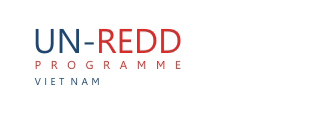 Annex ITerm of ReferenceConsultant:	Facilitation of Arrangements for FPIC in Lam Dong (2 positions)Output:			All Outputs under Outcome 2Responsible UN Agency:	UNDPNational/International: 	NationalDuration:			8 days per consultant: Jan. 2010 Background information:The United Nations Collaborative Programme on Reducing Emissions from Deforestation and Forest Degradation in Developing Countries in Viet Nam (UN-REDD Viet Nam Programme) will address complexities of developing REDD-readiness in Viet Nam through capacity building at two levels.  Firstly (Outcome 1), it will build capacity at the national level to permit the Government of Viet Nam, and especially the REDD focal point, the Department of Forestry (DoF) in MARD, to coordinate and manage the process of establishing tools to implement a REDD programme that provides an effective, transparent and equitable system of demonstrating real and measurable reductions in emissions from deforestation and forest degradation, and transferring international payments for carbon conservation to local stakeholders in relation to performance standards.  Secondly  (Outcome 2), it will build capacity at the local level through pilots in two districts in Lam Dong province that demonstrate effective approaches to planning and implementing measures to reduce emissions, including participatory monitoring of C-stocks, and ensure fair and equitable distribution of benefits.  The third Outcome of the UN-REDD programme will generate information to help identify what role REDD might play in reducing regional leakage of emissions from forests.   The UN‐REDD Programme partners, UNDP, UNEP, and FAO derive their mandates for engagement with Indigenous Peoples from the Charter of the United Nations, which states: ‘We the peoples ... reaffirm faith in fundamental human rights, in the dignity and worth of the human person... (and) promote social progress and better standards of life in larger freedom.’  This mandate was reaffirmed in the UNDRIP.  Furthermore, Article 42 of the UNDRIP states that: “The United Nations, its bodies, including the Permanent Forum on Indigenous Issues, and specialized agencies, including at the country level, … shall promote respect for and full application of the provisions of this Declaration and follow up the effectiveness of this Declaration.”Among the Guiding Principles for the UN‐REDD Programme is the principle that Free, Prior, and Informed Consent for indigenous peoples and other forest-dependent communities must be adhered to, and is essential to ensuring the full and effective participation in policy‐making and decision-making processes within UN‐REDD Programme activities.  The purpose of this assignment is to faciliate FPIC arrangement in Lam Ha and Di Linh districts, Lam Dong province.Specific responsibilities of the consultant are as follows:Review principles of FPIC and proposal for securing FPIC for the UN-REDD Programme in Viet NamTravel to Lam Dong and brief key provincial authorities, including, but not limited to Lam Ha and Di Linh District PCs, Lam Dong sub-CEMMA, DARD, and DPI, to explain the principles of the FPIC process and to receive suggestions on operational issuesEach consultant will then travel to one of the pilot Districts (Lam Ha or Di Linh), to meet with local authorities in the District, including, but not limited to commune representatives and representatives of mass organizations, to explain the principles of the FPIC process and to receive suggestions on operational issuesThe two consultants will jointly prepare a report summarizing results of Lam Dong meetings, focusing, in particular on:Numbers of villages in Lam Ha and Di Linh Districts, including numbers that have no interaction with forest resourcesNumbers and identities of ethnic minorities in the two DistrictsNumbers and identities of non-mutually intelligible languagesLevels of literacy, by ethnic minority and/or by communeProcess for identification and recruitment of FPIC facilitatorsProposed time-table for securing FPIC in Lam DongQualifications, Experience and CompetenciesPost graduate degree in Social Sciences, or similar.At least 15 years of working experience on local peoples rights in Vietnam.Strong inter-personal skills, especially oral communication skills.Proficiency in both spoken and written English.Good computer literacy.ReportingThe Consultants will report to the National Programme Director of the UN-REDD Programme/Viet Nam.  